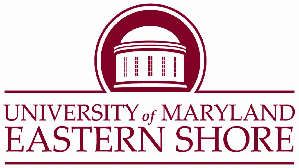 Faculty Assembly AgendaOctober 12, 202111:00 am In person Library AuditoriumVirtually through Blackboard CollaborateOfficers:   Chair - Dr. Kate Brown (7596)			Past Chair – Dr. Bryant Mitchell (6524)Chair Elect - Dr. Tiara Cornelius (6197)		Parliamentarian – Mr. Joseph Bree (6270)Secretary - Dr. Donna Satterlee (7997)			CUSF representatives: Dr. Bill Chapin (6428)Treasurer - Dr. Willie Brown	(6478)			Dr. LaShawn Nastvogel  (6623)Procedures for proposing Amendments to and voting on the proposed new Faculty Assembly Constitution:Proposed new constitution will be posted to Faculty Assembly Website and Blackboard Organization website by September 15, 2021.Faculty should read the proposed constitution as soon as possible.Faculty can propose amendments to the proposed constitution in writing by October 3, 2021 by sending those written amendments to Mr. Joseph Bree or Dr. Donna Satterlee.Proposed amendments will be summarized and sent to all faculty by October 5, 2021for consideration.Proposed amendments will be voted on during the Faculty Assembly meeting on October 12.The final version of the proposed constitution will be posted on the Faculty Assembly Website and Blackboard Organization website by October 13, 2021Voting on the proposed new constitution will be conducted electronically between October 14 and October 28, 2021.Results of the voting will be announced on October 29, 2021.Meeting ActivityResponsibilityWelcome and Call to OrderDr. Kate Brown (1 minute)Approval of the September 14, 2021 MinutesDr. Donna Satterlee (1 minute)Today’s Business President Anderson UpdateProposed new Constitution for Faculty AssemblyNo amendments have been receivedCall to move approvalVoting to be completed electronically by October 28.Open Discussion boards Disclaimer about possibility for UMES to get dataRequest for faculty to contribute strategies for increasing retention.Standing Committee Updates – Items requiring votes or discussionNew members:AcademicFaculty: volunteers contact FredAd Hoc Committee: Faculty/StudentsAd Hoc Committee: Athletic AdvisingAd Hoc Committee: Chair evaluationsNew BusinessDr. Heidi Anderson (10 minutes)Dr. Kate Brown (5 minutes)Dr. Kate Brown (10 minutes)Academic: Dr. Grace Namwamba(10 minutes)Faculty: Dr. Fred Tejada (10 minutes)Dr. Kate Brown (10 minutes)Dr. LaShawn NastvogelDr. Eric May (5 minutes)All Faculty (5 minutes)AnnouncementsAll Faculty (5 minutes)AdjournmentDr. Kate Brown (1 minute)